   БОЙОРОК                                                              РАСПОРЯЖЕНИЕ     « 05» май 2022 й                          №10                    «05» мая 2022 г                           О сокращении неэффективных расходов     Во исполнении письма Министерства Финансов Республики Башкортостан № М 16-03-13 от 18.03.2022 года и в целях сокращения неэффективных расходов, не носящих  первоочередной характер, обеспечить  в текущем году уменьшение:-Приобретения бумаги для принтеров на 20% от фактически  использованных в предыдущем году -15 пачек (18 пачек*20%).-Приобретение канцелярских и прочих принадлежностей долговременного использования   (стиплеры,  дыроколы, ножницы и прочее) сократить до 100%.-Приобретение ГСМ для служебного пользования сократить  до 5%  к уровню использованных литров в 2021 году - 2325 литра (2448л.*5%)-Расходы по оплате  услуг на периодические издания  сократить на 20%, от предусмотренных по смете сумм расходов, оставив 4800 рублей. (6000 руб.*20%)   Глава сельского поселения                                          Т.А.ЗакировБАШҠОРТОСТАН  РЕСПУБЛИКАҺЫШАРАН  РАЙОНЫ МУНИЦИПАЛЬ РАЙОНЫНЫҢБАЗГЫЯ АУЫЛ СОВЕТЫАУЫЛ БИЛӘМӘҺЕ БАШЛЫҒЫ452632,  Базгыя аулы, Үҙәк урам, 50                               тел.(34769) 2-42-35, e-mail:basgss@yandex.ru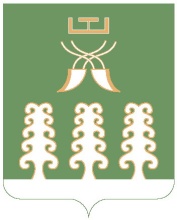 РЕСПУБЛИКА БАШКОРТОСТАНГЛАВА СЕЛЬСКОГО ПОСЕЛЕНИЯ БАЗГИЕВСКИЙ СЕЛЬСОВЕТ МУНИЦИПАЛЬНОГО РАЙОНА ШАРАНСКИЙ РАЙОН452632, c. Базгиево, ул.Центральная, 50         тел.(34769) 2-42-35, e-mail:basgss@yandex.ru